Another Word Ladder for Football Season!  October, 2018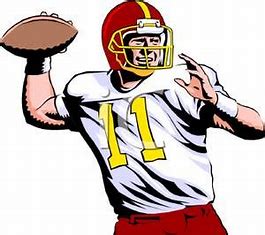 	Start with “Quarter” – One fourth of an object; a coin worth 25 cents.  Quarter	Take away 2 letters to make a volume amount of 32 ounces.Quart	Take away 2 more letters to make objects such as paintings, sculptures, or drawings.Art	Add 1 letter to make a small, slender missile this is pointed at one end and usually feathered at the other; used in a game of the same name.   Dart	  Change 1 letter to make another word for soil or earth.Dirt	Replace the first letter with 2 others to make a garment worn on the upper part of the body.Shirt	Change 1 letter to make a word that means to avoid responsibility or one’s duty.Shirk	   Change 1 letter to make a dangerous marine animal.Shark	Change 1 letter to make a rough cabin or shanty.Shack	Take away 1 letter to make a large bag for holding objects.  Sack	Change 1 letter to make a word that when added to the first work makes one of the most important positions on a football team!  Back			Quarterback!!!          When finished have students make a list of all the famous quarterbacks they know (e.g. Tom Brady, Aaron Rodgers, etc.).Have students sort the words they made into words that are associated with football (e.g. dirt, sack, etc.) and words not associated with football.    Have them explain their sorts.                             Find more resources for word study and fluency at http://timrasinski.com/products.html  Also see:     Rasinski, T. Daily Word Ladders (Grades K-1, 1-2, 2-4, and 4-6). Scholastic. 